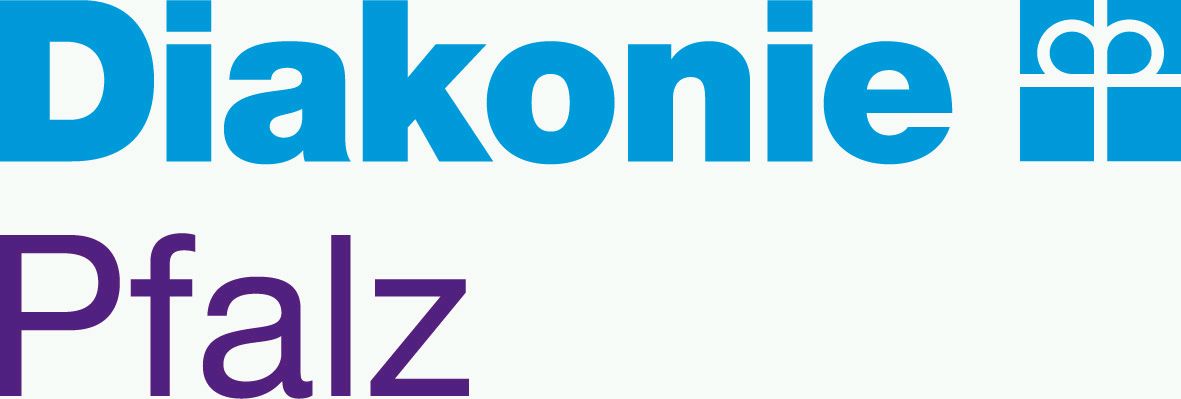 Diakonisches Werk Pfalz, Referat Offene SozialarbeitKinder- und Jugenderholung, Michaela Feiniler Karmeliterstraße 20, 67346 Speyer,Tel.: 06232 / 664 – 263, Fax: 06232/664 – 147 michaela.feiniler@diakonie-pfalz.deKinder- und Jugenderholung 2021Betreuer / Betreuerin Anmeldebogen Coronabedingte Änderungen und Absagen bleiben vorbehalten!Bitte in Druckbuchstaben ausfüllen und bis spätestens 20. Mai 2021 abgeben!Name/Vorname: _____________________________________Handy: _______________Straße/PLZ/Wohnort: ________________________________________________________E-Mail-Adresse: _________________________________________Geb.-Datum: _______________ Konfession: _______________ Geschwister: ___________Schule/Studium/Beruf/Ausbildung: ______________________________________________Frei-/Rettungsschwimmer:  ja  / nein                                      Erste-Hilfe-Kurs:  ja  / nein Bisherige Einsätze in der Jugendarbeit: ___________________________________________________________________________________________________________________________________________________________________________________________Was motiviert Sie, gerade beim Diakonischen Werk Pfalz eine Betreuungstätigkeit in der Kindererholung zu übernehmen?__________________________________________________________________________Welche besonderen Fähigkeiten können an Kinder von Ihnen weitergegeben werden?(bitte unbedingt ankreuzen!) Basteln, 	 Musizieren, 	 Singen, 	 Erzählen, 	 Sport Stegreifspielen 	 und  _____________________________________________________Anschrift der Schule bzw. des Arbeitgebers:  ______________________________________________________________________________________________________________Einsatzwunsch (Alter der Kinder) /Terminwunsch (16.07.-0608.2021 oder 05.08.-26.08.2021)Falls Sie eine sozialpädagogische Fachschule besuchen,benötigen Sie für Ihren Einsatz eine Anleitung?                          	 ja  / nein   Mit meiner Unterschrift verpflichte ich mich an der Betreuerschulung vom 3. - 6. Juni 2021Martin - Butzer - Haus in Bad Dürkheimteilzunehmen.__________________________________            _______________________________Ort und Datum   					Unterschrift